ПОЯСНЮВАЛЬНА ЗАПИСКА№ ПЗН-43545 від 04.08.2022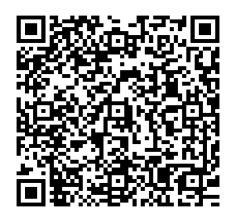 до проєкту рішення Київської міської ради:Про надання Українському державному центру позашкільної освіти земельної ділянки у постійне користування для експлуатації та обслуговування нежитлових будівель і споруд на Кловському узвозі, 8 у Печерському районі міста КиєваЮридична особа:*за даними Єдиного державного реєстру юридичних осіб, фізичних осіб- підприємців та громадських формуваньВідомості про земельну ділянку (кадастровий № 8000000000:82:028:0003).3. Обґрунтування прийняття рішення.Відповідно до Земельного кодексу України та Порядку набуття прав на землю із земель комунальної власності у місті Києві, затвердженого рішенням Київської міської ради 
від 20.04.2017 № 241/2463, Департаментом земельних ресурсів виконавчого органу Київської міської ради (Київської міської державної адміністрації) розроблено проєкт рішення Київської міської ради.4. Мета прийняття рішення.Метою прийняття рішення є забезпечення реалізації встановленого Земельним кодексом України права особи на оформлення права користування на землю.5. Особливі характеристики ділянки.Стан нормативно-правової бази у даній сфері правового регулювання.Загальні засади та порядок передачі земельних ділянок у власність чи користування зацікавленим особам визначено Земельним кодексом України та Порядком набуття прав на землю із земель комунальної власності у місті Києві, затвердженим рішенням Київської міської ради від 20.04.2017 № 241/2463.Фінансово-економічне обґрунтування.Реалізація рішення не потребує додаткових витрат міського бюджету.Відповідно до Податкового кодексу України та Положення про плату за землю в місті Києві, затвердженого рішенням Київської міської ради від 23.06.2011 № 242/5629 «Про встановлення місцевих податків і зборів у м. Києві» (зі змінами та доповненнями) розрахунковий розмір земельного податку складатиме: 2 637 грн 04 коп (0,01 %).Прогноз соціально-економічних та інших наслідків прийняття рішення.Наслідками прийняття розробленого проєкту рішення стане:        - реалізація зацікавленою особою своїх прав щодо використання земельної ділянки.Доповідач: директор Департаменту земельних ресурсів Валентина ПЕЛИХ. Назва	Український державний центр позашкільної освіти Перелік засновників (учасників) юридичної особи*МІНІСТЕРСТВО ОСВІТИ І НАУКИ УКРАЇНИ Кінцевий бенефіціарний   власник (контролер)*ВідсутнійРеєстраційний номер:від 03.08.2022 № 653833965 Місце розташування (адреса)м. Київ, р-н Печерський, Кловський узвіз, 8   Площа0,5791 га Вид та термін користуванняпостійне користування Категорія земельземлі житлової та громадської забудови Цільове призначення03.02 для будівництва та обслуговування будівель закладів освіти (вид використання - для експлуатації та обслуговування нежитлових будівель і споруд) Нормативна грошова оцінка 
 (за попереднім розрахунком*) 26 370 389 грн 30 коп *Наведені розрахунки нормативної грошової оцінки не є остаточними і будуть уточнені   відповідно до вимог чинного законодавства при оформленні права на земельну ділянку. *Наведені розрахунки нормативної грошової оцінки не є остаточними і будуть уточнені   відповідно до вимог чинного законодавства при оформленні права на земельну ділянку. Наявність будівель і споруд   на ділянці:     На земельній ділянці розташований громадський будинок з господарськими (допоміжними) будівлями та спорудами загальною площею 4010,2 кв.м, які перебувають у державній власності в особі Міністерства освіти і науки України (право власності зареєстровано у Державному реєстрі речових прав на нерухоме майно 05.05.2021, номер запису про право власності 
41853575) та передані в оперативне управління Українському державному центру позашкільної освіти (право оперативного управління зареєстровано у Державному реєстрі речових прав на нерухоме майно 05.05.2021, номер запису про інше речове право 41853676) (інформація з Державного реєстру речових прав на нерухоме майно від 04.08.2022 № 306514776).     Відповідно до листа Українського державного центру позашкільної освіти від 01.08.2022 № 08-01 на земельній ділянці розташовані металеві некапітальні споруди, які рахуються на балансі центру. Майно інших осіб на земельній ділянці відсутнє. Наявність ДПТ:     Детальний план території відсутній. Функціональне призначення   згідно з Генпланом:     Відповідно до Генерального плану міста Києва, затвердженого рішенням Київської міської ради                  від 28.03.2002 № 370/1804, земельна ділянка за функціональним призначенням належить до території багатоповерхової житлової забудови. Правовий режим:     Земельна ділянка належить до земель комунальної власності територіальної громади міста Києва. Розташування в зеленій зоні:     Земельна ділянка не входить до зеленої зони. Інші особливості:    Відповідно до листа Міністерства культури та інформаційної політики України від 18 лютого 2022 року № 1796/6.11.1 земельна ділянка розташована в історичному ареалі міста Києва, в зоні регулювання забудови 1 категорії, на території пам’ятки археології національного значення «Культурний шар району стародавнього Києва – Клов».     Земельна ділянка розташована поза межами червоних ліній.     Зважаючи на положення статей 9, 122 Земельного кодексу України та пункту 34 частини першої статті 26 Закону України «Про місцеве самоврядування в Україні» (щодо обов’язковості розгляду питань землекористування на пленарних засіданнях) вказаний проєкт рішення направляється для подальшого розгляду Київською міською радою.Директор Департаменту земельних ресурсівВалентина ПЕЛИХ